Re-sent October 6, 2020Via Certified MailKevin CareyAOBA Alliance Inc.1025 Connecticut Avenue NW Suite 1005Washington D.C.  20036					RE:	Bond Continuation						AOBA Alliance Inc.						Docket Number A-2010-2197104Dear Mr. Carey:Please find under cover of this letter the financial instrument filed by AOBA Alliance Inc. because it is a copy and not acceptable.  The Commission requires a supplier to file an original bond, letter of credit, continuation certificate, amendment, or other financial instrument as part of a supplier’s licensing requirements under Section 2809(c) of the Pennsylvania Public Utility Code, including naming the Pennsylvania Public Utility Commission as the beneficiary or obligee of the security instrument along with all other required information on the document. The enclosed financial instrument does not have a "wet ink" original signature or raised seal for the surety company.  Please file the corrected, originally signed and sealed security instrument with my office within 30 days of the date of this letter, preferably by overnight delivery. If you are unable to meet this deadline due to the ongoing pandemic emergency of COVID-19, please email Secretary Rosemary Chiavetta at rchiavetta@pa.gov.  This letter was previously mailed August 18, 2020 and returned by USPS as “Attempted Not Known”. Per your email, we are mailing it again to the same address.Sincerely,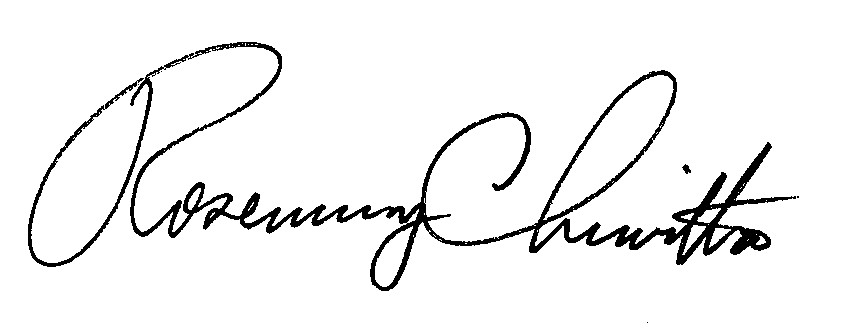 Rosemary ChiavettaSecretary of the CommissionEnclosuresRC:alw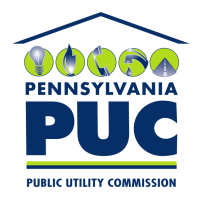  PUBLIC UTILITY COMMISSION400 NORTH STREET, KEYSTONE BUILDING, SECOND FLOORHARRISBURG, PENNSYLVANIA  17120IN REPLY PLEASE REFER TO OUR 